МИНИСТЕРСТВО ОБРАЗОВАНИЯПРИМОРСКОГО КРАЯПРИКАЗ24 февраля 2021 года	г. Владивосток	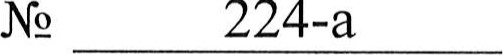 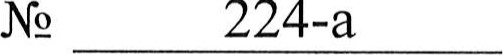 О внесении дополнений в приказ министерства образования Приморского края от 26.01.2021 N2 57-а «Об утверждении Порядка по организации и проведению итогового собеседования по русскому языку на территории Приморского края»На основании письма Федеральной службы по надзору в сфере образования и науки от 30.11.2020 № 05-141, в целях соблюдения прав обучающихся на этапе подготовки к прохождению государственной итоговой аттестации по образовательным программам основного общего образованияприказываю:1. Дополнить раздел 1 Порядка по организации и проведению итогового собеседования по русскому языку на территории Приморского края пунктом1.7. следующего содержания:В случае обстоятельств непреодолимой силы (в т.ч. неблагоприятной эпидемиологической обстановки) возможно проведение итогового собеседования по русскому языку (в т.ч. для обучающихся общеобразовательных организаций Приморского края, находящихся за переделами Российской Федерации) с применением информационнокоммуникационных технологий, в том числе дистанционных образовательных технологий (далее — дистанционная форма), с соблюдением мер по защите комплектов текстов, тем и заданий итогового собеседования от содержащейся в них информации. Итоговое собеседование в дистанционной форме проводится по рекомендованной Рособрнадзором модели проведения дистанционного итогового собеседования. Решение о проведении итогового собеседования в дистанционной форме принимается министерством образования Приморского края.2. Организовать прохождение итогового собеседования по русскому языку для обучающихся ТХ классов Международной лингвистической школы АНПОО «Дальневосточный центр непрерывного образования» (г. Владивосток, очно-заочная форма), находящихся на очном обучении в НОУ AppleTreeSchool (Республика Корея), в дистанционной форме с соблюдением всех требований, в том числе мер информационной безопасности.З. Отделу общего образования министерства образования Приморского края (Моргунова) довести настоящий приказ до сведения руководителей муниципальных органов управления образованием, Регионального центра обработки информации ГАУ ДПО «Приморский краевой институт развития образования».Руководителям муниципальных органов управления образованием довести настоящий приказ до сведения руководителей всех общеобразовательных организаций, расположенных на территории муниципального образования, независимо от их организационно — правовой формы и подчиненности, а также всех категорий лиц, задействованных в организации и проведении итогового собеседования по русскому языку в 2021 году.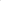 Контроль за исполнением настоящего приказа возложить на заместителя министра образования Приморского края МВ. Шкуратскую.Первый заместитель министра образования Приморского краяБушманова ИО.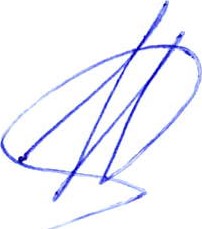 